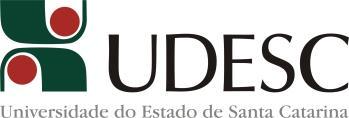 PARECER DA COPPTA SETORIALNão está em estágio probatório (portaria de homologação do estágio probatório ou portaria da última progressão)Não recebeu pena de suspensão disciplinar no período aquisitivo de cada progressãoNão possui falta injustificada superior a cinco dias no período aquisitivo de cada progressãoNão sofreu prisão no período aquisitivo de cada progressãoNão está em licença sem vencimento na data da progressão ou não esteve de licença sem vencimento de forma parcial ou integral no período aquisitivo da progressãoNão está, na data da progressão, em licença para concorrer ou exercendo cargo eletivoConsiderações da Comissão Permanente de Pessoal Técnico-Administrativo – COPPTAData da Reunião da COPPTA: _______/________/________Assinaturas:Relator:	Membro 7:______________________________________________________________________________________Membro 2:	Membro 8:______________________________________________________________________________________Membro 3:	Membro 9:______________________________________________________________________________________Membro 4:	Membro 10:______________________________________________________________________________________Membro 5:	Membro 11:______________________________________________________________________________________Membro 6:	Membro 12:______________________________________________________________________________________A consideração do Pró-Reitor de Administração(	) Ratifico o Parecer da COPPTA e encaminho à CRH para providências(	) ___________________________________________________________Assinatura: __________________________________________________ Em _______/_______/________Folha nºRequisitos() Atende a Resolução nº 023/2014- CONSAD, devendo ser enquadrado conforme segue:) Atende a Resolução nº 023/2014- CONSAD, devendo ser enquadrado conforme segue:) Atende a Resolução nº 023/2014- CONSAD, devendo ser enquadrado conforme segue:) Atende a Resolução nº 023/2014- CONSAD, devendo ser enquadrado conforme segue:Nível destino:Nível destino:A contar de://() Não atende a Resolução CONSAD.Justificativa:Justificativa: